ПРОЕКТ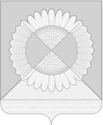 АДМИНИСТРАЦИЯ ГРИШКОВСКОГО СЕЛЬСКОГО ПОСЕЛЕНИЯ КАЛИНИНСКОГО РАЙОНАПОСТАНОВЛЕНИЕсело ГришковскоеОб утверждении административного регламентапредоставления муниципальной услуги«Прием уведомлений о завершении сноса объекта капитального строительства»В соответствии с Федеральным законом от 27 июля 2010 года № 210-ФЗ «Об организации представления государственных и муниципальных услуг», Градостроительным кодексом Российской Федерации, Федеральным законом от 6 октября 2003 года № 131-ФЗ «Об общих принципах организации местного самоуправления в Российской Федерации», Уставом Гришковского сельского поселения Калининского района, п о с т а н о в л я ю : 1. Утвердить административный регламент предоставления администрацией Гришковского сельского поселения Калининского района муниципальной услуги «Прием уведомлений о завершении сноса объекта капитального строительства» (прилагается). 2. Общему отделу администрации Гришковского сельского поселения Калининского района (Тихомировой Г.В.) обнародовать настоящее постановление в установленном порядке и разместить на официальном сайте Гришковского сельского поселения Калининского района в информационно-телекоммуникационной сети «Интернет».3. Контроль за исполнением настоящего постановления оставляю за собой.4. Постановление вступает в силу со дня его официального обнародования.Глава Гришковского сельского поселенияКалининского района                                                                      Т.А. НекрасоваПриложение УТВЕРЖДЕН постановлением администрации Гришковского сельского поселения Калининского районаот _______________ № _____АДМИНИСТРАТИВНЫЙ РЕГЛАМЕНТпо предоставлению муниципальной услуги «Прием уведомлений о завершении сноса объекта капитального строительства»1. Общие положения1.1. Предмет регулирования административного регламента1.1.1. Предметом регулирования настоящего Административного регламента предоставления муниципальной услуги «Прием уведомлений о завершении сноса объекта капитального строительства» (далее - Административный регламент) является определение стандарта и порядка предоставления муниципальной услуги. 1.1.2. Настоящий Административный регламент, разработан в целях повышения качества предоставления муниципальной услуги, доступности результатов предоставления муниципальной услуги и создания комфортных условий, для получателей муниципальной услуги, определяет порядок взаимодействия между должностными лицами администрации Гришковского сельского поселения Калининского района, с физическими и юридическими лицами при предоставлении муниципальной услуги, с организациями, участвующими в предоставлении муниципальной услуги, с государственными органами, иными органами местного самоуправления, а также определяет порядок осуществления контроля за исполнением Административного регламента и досудебный (внесудебный) порядок обжалования решений и действий (бездействия) органа местного самоуправления и должностных лиц. 1.2. Круг заявителейЗаявителями, имеющими право на получение муниципальной услуги, является технический заказчик или застройщик. С уведомлением вправе обратиться представитель заявителя, действующий в силу полномочий, основанных на оформленной в установленном законодательством Российской Федерации порядке доверенности (далее - Представитель).1.3. Требование предоставления заявителю муниципальной услуги в соответствии с вариантом предоставления муниципальной услуги, соответствующим признакам заявителя, определенным в результате анкетирования, проводимого органом, предоставляющим муниципальную услугу, а также результата, за предоставлением которого обратился заявитель.Предоставление заявителю муниципальной услуги, а также её результата, за предоставлением которого обратился заявитель, должно осуществляться в соответствии с вариантом предоставления муниципальной услуги, соответствующим признакам заявителя, определенным в результате анкетирования. Муниципальная услуга, а также результат муниципальной услуги могут быть предоставлены заявителю при личном обращении заявителя в Администрацию Гришковского сельского поселения Калининского района, филиалы Государственного автономного учреждения Краснодарского края «Многофункциональный центр предоставления государственных и муниципальных услуг Краснодарского края» (далее - МФЦ), а также в электронном виде посредством Единого и Регионального порталов государственных и муниципальных услуг (далее - ЕПГУ и РПГУ соответственно), с использованием государственных информационных систем обеспечения градостроительной деятельности (далее - ГИСОГД) с функциями автоматизированной информационно-аналитической поддержки осуществления полномочий в области градостроительной деятельности с учетом требований заявителя в соответствии с действующим законодательством.2. Стандарт предоставления муниципальной услуги2.1. Наименование муниципальной услугиНаименование муниципальной услуги – «Прием уведомлений о завершении сноса объекта капитального строительства». Получение муниципальной услуги носит заявительный характер и в упреждающем (проактивном) режиме услуга не предоставляется. 2.2. Наименование органа, предоставляющего муниципальную услугуМуниципальная услуга предоставляется администрацией Гришковского сельского поселения Калининского района (далее - Администрация). Функции по предоставлению муниципальной услуги осуществляет ответственный специалист администрации Гришковского сельского поселения Калининского района. При предоставлении муниципальной услуги осуществляется межведомственное взаимодействие с: 1) Управлением архитектуры и градостроительства администрации муниципального образования Калининский район; 2) Федеральной налоговой службой России (далее - ФНС России); 3) Управлением Федеральной службы государственной регистрации, кадастра и картографии по Краснодарскому краю (далее - управление Росреестра по Краснодарскому краю); 4) Департаментом по надзору в строительной сфере Краснодарского края; 5) МФЦ;6) ГБУ КК «Крайтехинвентаризация - Краевое БТИ» Отдел по Калининскому району. Муниципальная услуга может предоставляться через МФЦ. Перечень филиалов МФЦ размещен на сайте Администрации. При предоставлении муниципальной услуги МФЦ имеет возможность принять решение об отказе в приеме уведомления и документов и (или) информации, необходимых для предоставления муниципальной услуги. При предоставлении муниципальной услуги запрещается требовать от заявителя осуществления действий, в том числе согласований, необходимых для получения муниципальной услуги и связанных с обращением в иные государственные органы и организации, за исключением получения услуг, включенных в перечень услуг, которые являются необходимыми и обязательными для предоставления муниципальной услуги, утвержденных решением Совета Гришковского сельского поселения Калининского района. 2.3. Результат предоставления муниципальной услуги Результатами предоставления услуги является: прием уведомлений о завершении сноса объекта капитального строительства и выдача копии уведомления с отметкой осуществляет ответственный специалист администрации Гришковского сельского поселения Калининского района обеспечение размещения этих уведомления и документов к ним в информационной системе обеспечения градостроительной деятельности и направление информации о таком размещении в орган государственного строительного надзора Краснодарского края в форме письма на официальном бланке администрации Гришковского сельского поселения Калининского района; отказ в предоставлении муниципальной услуги в форме письма на официальном бланке администрации Гришковского сельского поселения Калининского района. Наименование документа, содержащего решение о предоставлении муниципальной услуги, на основании которого заявителю предоставляется результат муниципальной услуги: уведомление о завершении сноса объекта капитального строительства и выдача копии уведомления с отметкой ответственного специалиста администрации Гришковского сельского поселения Калининского района, либо уведомление об отказе в предоставлении услуги.Состав реквизитов документа, содержащего решение о предоставлении и отказе в предоставлении муниципальной услуги, на основании которого заявителю предоставляется результат муниципальной услуги: регистрационный номер; дата регистрации; подпись;оттиск печати.Наименование информационной системы, в которой фиксируется факт получения заявителем результата предоставления муниципальной услуги:а) при получении результата предоставления услуги в МФЦ факт получения заявителем результата фиксируется в автоматизированной информационной системе многофункциональных центров; б) при получении результата предоставления услуги в электронном виде факт получения заявителем результата фиксируется на ЕПГУ и РПГУ.Результат предоставления муниципальной услуги выдается заявителю (Представителю) в МФЦ или направляется по почте на бумажном носителе, подписанный уполномоченным должностным лицом (при условии указания соответствующего способа получения результата в уведомлении). При обращении за предоставлением муниципальной услуги в электронном виде результат предоставления услуги направляется заявителю в личный кабинет на ЕПГУ или РПГУ в форме электронного документа, подписанного усиленной квалифицированной электронной подписью уполномоченного должностного лица Администрации в машиночитаемой форме. Вместе с результатом предоставления услуги заявителю в личный кабинет на ЕПГУ или РПГУ направляется уведомление о возможности получения результата предоставления услуги на бумажном носителе в органе, ответственном за предоставление услуги, или в МФЦ. 2.4. Срок предоставления муниципальной услуги2.4.1. Срок предоставления муниципальной услуги - не более 7 рабочих дней со дня поступления уведомления о завершении сноса объекта капитального строительства (далее - уведомление о завершении сноса). 2.4.2. Срок приостановления предоставления муниципальной услуги законодательством не предусмотрен. 2.5. Правовые основания для предоставления муниципальной услугиПеречень нормативных правовых актов с указанием их реквизитов и источников официального опубликования, регулирующих предоставление муниципальной услуги, и информация о порядке досудебного (внесудебного) обжалования решений и действий (бездействия) органов, предоставляющих муниципальные услуги, а также их должностных лиц, муниципальных служащих, работников, размещается на официальном сайте Администрации в разделе «Муниципальные услуги» и в соответствующих разделах ЕПГУ и РПГУ. 2.6. Исчерпывающий перечень документов, необходимых для предоставления муниципальной услуги2.6.1. Для получения муниципальной услуги заявителем представляются следующие документы: 1) уведомление о завершении сноса, которое оформляется по форме согласно приложению 1 к настоящему Регламенту, заполненное по образцу согласно приложению 2 к настоящему Регламенту; 2) документ, подтверждающий полномочия представителя заявителя, в случае, если уведомление о завершении сноса направлено представителем заявителя; 3) документ, подтверждающий личность заявителя или личность представителя заявителя, если уведомление представляется представителем заявителя (в виде электронного образа такого документа, если уведомление подается или направляется в форме электронного документа. Представления указанного в настоящем подпункте документа не требуется в случае представления уведомление посредством отправки через личный кабинет Единого портала или Регионального портала, а также, если уведомление подписано усиленной квалифицированной электронной подписью).2.6.2. Уведомление о предоставлении муниципальной услуги должно содержать: 1.) Сведения о физическом лице, в случае если застройщиком является физическое лицо: 1.1.1.) Фамилия, имя, отчество (при наличии)1.1.2.) Место жительства 1.1.3. Реквизиты документа, удостоверяющего личность 1.2.) Сведения о юридическом лице, в случае если застройщиком или техническим заказчиком является юридическое лицо: 1.2.1.) Наименование 1.2.2.) Место нахождения 1.2.3.) Государственный регистрационный номер записи о государственной регистрации юридического лица в едином государственном реестре юридических лиц, за исключением случая, если заявителем является иностранное юридическое лицо 1.2.4.) Идентификационный номер налогоплательщика, за исключением случая, если заявителем является иностранное юридическое лицо 2.) Сведения о земельном участке:2.1.) Кадастровый номер земельного участка (при наличии) 2.2.) Адрес или описание местоположения земельного участка2.3.) Сведения о праве застройщика на земельный участок (правоустанавливающие документы)2.4.) Сведения о наличии прав иных лиц на земельный участок (при наличии таких лиц)2.6.3. Перечень документов, которые заявитель вправе предоставить по собственной инициативе, и которые подлежат предоставлению в рамках межведомственного взаимодействия:1) Управление архитектуры и градостроительства администрации муниципального образования Калининский район; 2) Федеральной налоговой службой России (далее - ФНС России);3) Управлением Федеральной службы государственной регистрации, кадастра и картографии по Краснодарскому краю (далее - управление Росреестра по Краснодарскому краю); 4) Департаментом по надзору в строительной сфере Краснодарского края; 5) МФЦ;6) ГБУ КК «"Крайтехинвентаризация - Краевое БТИ» Отдел по Калининскому району. 1) сведения из Единого государственного реестра юридических лиц, в случае подачи уведомления юридическим лицом; 2) сведения из Единого государственного реестра индивидуальных предпринимателей, в случае подачи уведомления индивидуальным предпринимателем; 3) сведения из Единого государственного реестра недвижимости; 4) решение суда о сносе объекта капитального строительства; 5) решение органа местного самоуправления о сносе.2.6.4. Непредставление заявителем указанных документов не является основанием для отказа заявителю в предоставлении услуги. 2.6.5. Запрещается требовать от заявителя:а) документы или информацию или осуществления действий, представление или осуществление которых не предусмотрено нормативными правовыми актами, регулирующими отношения, возникающие в связи с предоставлением муниципальной услуги;б) предоставления документов и информации, которые в соответствии с нормативными правовыми актами Российской Федерации, нормативными правовыми актами субъектов Российской Федерации и муниципальными правовыми актами находятся в распоряжении государственных органов, органов местного самоуправления и (или) подведомственных государственным органам и органам местного самоуправления организаций, участвующих в предоставлении муниципальных услуг, за исключением документов, указанных в части 6 статьи 7 Федерального закона от 27 июля 2010 года № 210-ФЗ «Об организации предоставления государственных и муниципальных услуг» (далее - Федеральный закон); в) при предоставлении муниципальной услуги платы, не предусмотренной нормативными правовыми актами Российской Федерации, нормативными правовыми актами субъектов Российской Федерации, муниципальными правовыми актами; г) при предоставлении муниципальной услуги документов или информации, отсутствие и (или) недостоверность которых не указывались при первоначальном отказе в приеме документов, необходимых для предоставления муниципальной услуги, либо в предоставлении государственной или муниципальной услуги, за исключением случаев, предусмотренных пунктом 4 части 1 статьи 7 Федерального закона от 27 июля 2010 года № 210-ФЗ «Об организации предоставления государственных и муниципальных услуг»; д) предоставления на бумажном носителе документов и информации, электронные образы которых ранее были заверены в соответствии с пунктом 7.2 части 1 статьи 16 Федерального закона от 27 июля 2010 года № 210-ФЗ «Об организации предоставления государственных и муниципальных услуг», за исключением случаев, если нанесение отметок на такие документы либо их изъятие является необходимым условием предоставления государственной или муниципальной услуги, и иных случаев, установленных федеральными законами. 2.6.6. Запрещается отказывать:в приеме документов, предоставление которых предусмотрено нормативными правовыми актами Российской Федерации, нормативными правовыми актами субъектов Российской Федерации, муниципальными правовыми актами для предоставления государственной или муниципальной услуги, у заявителя;в предоставлении муниципальной услуги, если основания отказа не предусмотрены федеральными законами и принятыми в соответствии с ними иными нормативными правовыми актами Российской Федерации, законами и иными нормативными правовыми актами субъектов Российской Федерации, муниципальными правовыми актами;в исправлении допущенных Администрацией, должностным лицом Администрации в исправлении допущенных ими опечаток и ошибок в выданных в результате предоставления муниципальной услуги документах либо нарушение установленного срока таких исправлений. 2.6.7. В случае направления уведомления посредством ЕПГУ либо РПГУ формирование уведомления осуществляется посредством заполнения интерактивной формы без необходимости дополнительной подачи уведомления в какой-либо иной форме. В уведомлении также указывается один из следующих способов направления результата предоставления муниципальной услуги: а) в форме электронного документа в личном кабинете на ЕПГУ либо РПГУ; б) дополнительно на бумажном носителе в виде распечатанного экземпляра электронного документа в Администрации, МФЦ.в) на бумажном носителе в Администрации, МФЦ (указывается в случае, если результат, согласно нормативно правовых актов, выдается исключительно на бумажном или ином носителе). В случае направления уведомления посредством ЕПГУ или РПГУ сведения из документа, удостоверяющего личность заявителя, Представителя, проверяются при подтверждении учетной записи в Единой системе идентификации и аутентификации (далее - ЕСИА). В случае, если уведомление подается Представителем, дополнительно предоставляется документ, подтверждающий полномочия представителя действовать от имени заявителя. В случае если документ, подтверждающий полномочия заявителя выдан юридическим лицом, он должен быть подписан усиленной квалификационной электронной подписью уполномоченного лица, выдавшего документ. В случае если документ, подтверждающий полномочия заявителя выдан индивидуальным предпринимателем, он должен быть подписан усиленной квалификационной электронной подписью индивидуального предпринимателя. В случае если документ, подтверждающий полномочия заявителя выдан нотариусом, он должен быть подписан усиленной квалификационной электронной подписью нотариуса, в иных случаях - подписан простой электронной подписью. 2.7. Исчерпывающий перечень оснований для отказа в приеме документов, необходимых для предоставления муниципальной услуги2.7.1. Основаниями для отказа в приёме документов, необходимых для предоставления муниципальной услуги, являются: 1) представленные заявителем документы содержат подчистки и исправления текста, не заверенные в порядке, установленном законодательством Российской Федерации. 2) документы содержат повреждения, наличие которых не позволяет в полном объеме использовать информацию и сведения. 3) документы утратили силу на момент обращения за предоставлением муниципальной услуги. 4) неполное заполнение полей в форме уведомления, в том числе в интерактивной форме уведомления на ЕПГУ, РПГУ либо ГИСОГД. 5) представлен неполный комплект документов, необходимых для предоставления услуги.6) уведомление о предоставлении услуги подано в орган местного самоуправления или организацию, в полномочия которых не входит предоставление услуги. 7) уведомление подано лицом, не имеющим полномочий представлять интересы заявителя. 8) подача уведомления о предоставлении услуги и документов, необходимых для предоставления услуги в электронной форме, с нарушением установленных требований. 9) несоблюдение установленных ст.11 Федерального закона от 6 апреля 2011 года № 63-ФЗ «Об электронной подписи» условий признания действительности усиленной квалифицированной электронной подписи. 2.8. Исчерпывающий перечень оснований для приостановления предоставления муниципальной услуги или отказа в предоставлении муниципальной услуги2.8.1. Оснований для приостановления предоставления муниципальной услуги законодательством Российской Федерации не предусмотрено. 2.8.2. Основаниями для отказа в предоставлении муниципальной услуги являются: 1) отсутствие у заявителя права на получение муниципальной услуги, в том числе невозможность оказания муниципальной услуги в силу обстоятельств, ранее неизвестных при приеме документов, но ставших известными в процессе предоставления муниципальной услуги; 2) отсутствие одного или нескольких документов, необходимых для получения муниципальной услуги, наличие которых предусмотрено подразделом 2.6 раздела 2 Регламента; 3) представление уведомления о предоставлении муниципальной услуги с нарушением установленных требований, а также представление документов, содержащих недостоверные сведения; 4) несоответствие документов, в том числе представленным посредством использования Единого Портала, Региональном портале требованиям, установленными подразделом 2.6 раздела 2 Регламента, необходимых в соответствии с нормативными правовыми актами для предоставления муниципальной услуги. 2.8.3. Отказ в предоставлении муниципальной услуги не препятствует повторному обращению после устранения причины, послужившей основанием для отказа. 2.9. Размер платы, взимаемой с заявителя при предоставлении муниципальной услуги, и способы ее взиманияОснований для взимания пошлины или иной платы, взимаемой за предоставление муниципальной услуги, не предусмотрено. Предоставление муниципальной услуги осуществляется бесплатно. Соответствующая информация размещена на официальном сайте Администрации, ЕПГУ и РПГУ. 2.10. Максимальный срок ожидания в очереди при подаче заявителем уведомления о предоставлении муниципальной услуги и при получении результата предоставления муниципальной услугиМаксимальный срок ожидания в очереди при подаче уведомления о предоставлении муниципальной услуги не превышает 15 минут. Максимальный срок ожидания в очереди при получении результата предоставления муниципальной услуги не превышает 15 минут. 2.11. Срок регистрации уведомления заявителя о предоставлении муниципальной услугиРегистрация уведомления о предоставлении муниципальной услуги осуществляется в день поступления уведомления и документов, необходимых для предоставления муниципальной услуги. Регистрация уведомления направленного в электронной форме, о предоставлении муниципальной услуги и документов, необходимых для предоставления муниципальной услуги поступившего в выходной (не рабочий или праздничный день, осуществляется в первый за ним рабочий день. Уведомление регистрируется в журнале входящей корреспонденции, где ему присваивается регистрационный номер и дата регистрации.В случае наличия оснований для отказа в приеме документов, необходимых для предоставления муниципальной услуги, указанных в подразделе 2.7 настоящего Административного регламента, Администрация не позднее следующего за днем поступления уведомления и документов, необходимых для предоставления муниципальной услуги направляет заявителю либо его Представителю решение об отказе в приеме документов, необходимых для предоставления муниципальной услуги (приложение № 5). 2.12. Требования к помещениям, в которых предоставляются муниципальные услугиМеста ожидания граждан, обратившихся за муниципальной услугой, обеспечиваются стульями (банкетками), местом для заполнения бланков, информационными стендами с образцами заполнения и перечнем документов (информации), необходимых для предоставления каждой муниципальной услуги. Места для заполнения уведомления о предоставлении муниципальной услуги оборудуются стульями, столами, обеспечиваются канцелярскими принадлежностями для написания письменных обращений, информационными стендами. Помещения, выделенные для предоставления муниципальной услуги, должны соответствовать санитарно-эпидемиологическим, противопожарным, гигиеническим и другим нормам и правилам. Помещения для приема заявителей (Представителей) размещаются на нижних этажах зданий. В местах предоставления муниципальной услуги предусматривается оборудование доступных мест общественного пользования (туалетов).Помещения, в которых осуществляется предоставление муниципальной услуги, должны отвечать требованиям по обеспечению беспрепятственного доступа инвалидов: условия беспрепятственного доступа к объекту (зданию, помещению), в котором она предоставляется, а также для беспрепятственного пользования транспортом, средствами связи и информации; возможность самостоятельного передвижения по территории, на которой расположены объекты (здания, помещения), в которых предоставляются услуги, а также входа в такие объекты и выхода из них, посадки в транспортное средство и высадки из него, в том числе с использование кресла-коляски; сопровождение инвалидов, имеющих стойкие расстройства функции зрения и самостоятельного передвижения; надлежащее размещение оборудования и носителей информации, необходимых для обеспечения беспрепятственного доступа инвалидов к объектам (зданиям, помещениям), в которых предоставляются услуги, и к услугам с учетом ограничений их жизнедеятельности; дублирование необходимой для инвалидов звуковой и зрительной информаций, а также надписей, знаков и иной текстовой и графической информации знаками, выполненными рельефно-точечным шрифтом Брайля; допуск сурдопереводчика и тифлосурдопереводчика; допуск собаки-проводника на объекты (здания, помещения), в которых предоставляются услуги; оказание инвалидам помощи в преодолении барьеров, мешающих получению ими услуг наравне с другими лицами. На информационных стендах в помещении, предназначенном для приема документов для предоставления муниципальной услуги и официальном сайте Администрации размещается следующая информация: схемы размещения кабинетов должностных лиц, в которых предоставляется муниципальная услуга; выдержки из законодательных и иных нормативных правовых актов, содержащих нормы, регулирующие деятельность по оказанию муниципальной услуги; выдержки из текста Административного регламента с приложениями (полная версия размещена на официальном сайте Администрации); перечни документов, необходимых для предоставления муниципальной услуги, и требования, предъявляемые к этим документам;образцы оформления документов, необходимых для предоставления муниципальной услуги; месторасположение, график (режим) работы, номера телефонов, адрес официального сайта Администрации и электронной почты органов, в которых заявители могут получить документы, необходимые для муниципальной услуги;основания отказа в предоставлении муниципальной услуги. В случаях, если существующие объекты социальной инфраструктуры невозможно полностью приспособить с учетом потребностей инвалидов, собственники этих объектов до их реконструкции или капитального ремонта должны принимать согласованные с одним из общественных объединений инвалидов, осуществляющих свою деятельность на территории Гришковского сельского поселения Калининского района, меры для обеспечения доступа инвалидов к месту предоставления услуги либо, когда это возможно, обеспечить предоставление необходимых услуг по месту жительства инвалида или в дистанционном режиме. На всех парковках общего пользования, в том числе около объектов социальной, инженерной и транспортной инфраструктур (жилых, общественных и производственных зданий, строений и сооружений, включая те, в которых расположены физкультурно-спортивные организации, организации культуры и другие организации), мест отдыха, выделяется не менее 10 процентов мест (но не менее одного места) для бесплатной парковки транспортных средств, управляемых инвалидами 1, 2 групп, и транспортных средств, перевозящих таких инвалидов и (или) детей-инвалидов. На граждан из числа инвалидов 3 группы распространяются нормы части 9 статьи 15 Федерального закона от 24 ноября 1995 года № 181-ФЗ «О социальной защите инвалидов в Российской Федерации» в порядке, определяемом Правительством Российской Федерации. На указанных транспортных средствах должен быть установлен опознавательный знак «Инвалид» и информация об этих транспортных средствах должна быть внесена в федеральный реестр инвалидов. Места для парковки, указанные в настоящем абзаце, не должны занимать иные транспортные средства, за исключением случаев, предусмотренных правилами дорожного движения.2.13. Показатели доступности и качества муниципальной услугиПоказатели доступности и качества: соблюдение сроков предоставления муниципальной услуги и условий ожидания приема; отсутствие нарушения сроков предоставления муниципальной услуги;доступность по времени и месту приема заявителей; предоставление муниципальной услуги в соответствии с вариантом предоставления муниципальной услуги; возможность установления персональной ответственности должностных лиц за соблюдение требований Административного регламента по каждому действию или административной процедуре при предоставлении муниципальной услуги; ресурсное обеспечение Административного регламента; удовлетворенность полученным результатом; сокращение количества взаимодействий заявителя с должностными лицами до двух раз: при обращении за предоставлением муниципальной услуги и при получении результата муниципальной услуги;доступность электронных форм документов, необходимых для предоставления муниципальной услуги;возможность направление документов в Администрацию в электронной форме с использованием ЕПГУ, РПГУ и ГИСОГД; удобство информирования заявителя о ходе предоставления муниципальной услуги, а также результата предоставления муниципальной услуги, в том числе с использованием информационно-телекоммуникационных технологий; доступность инструментов совершения в электронном виде платежей, необходимых для получения муниципальной услуги; предоставление муниципальной услуги через МФЦ, в том числе в полном объеме и по экстерриториальному принципу;обращение заявителя в любой МФЦ по их выбору в пределах территории Краснодарского края независимо от их места жительства или места пребывания (для физических лиц, включая индивидуальных предпринимателей) либо места нахождения (для юридических лиц) в соответствии с действием экстерриториального принципа. Предоставление муниципальной услуги в МФЦ по экстерриториальному принципу осуществляется на основании соглашения о взаимодействии, заключенного МФЦ с Администрацией. 2.14. Иные требования к предоставлению муниципальной услуги, в том числе учитывающие особенности предоставления муниципальных услуг в многофункциональных центрах и особенности предоставления муниципальных услуг в электронной форме.При предоставлении муниципальной услуги услуг, которые являются необходимыми и обязательными для предоставления муниципальной услуги, не имеется. Плата за предоставление услуг, которые являются необходимыми и обязательными для предоставления муниципальной услуги, не взимается ввиду их отсутствия. При предоставлении муниципальной услуги используется: а) Автоматизированная информационная система «Единый центр услуг» (далее - АИС "ЕЦУ") для получения документов от заявителя и в рамках межведомственного информационного взаимодействия.б) Автоматизированная информационная система Межрегиональной инспекции Федеральной налоговой службы России по централизованной обработке данных (далее - ИС «Автоматизированная информационная система «ФЦОД" ФНС») - при необходимости. в) Информационная система автоматизированной обработки заявлений на предоставление услуги в электронном виде средствами ФГИС ЕГРН (далее - ИС ИС ППОЗ ЕГРН) - при необходимости.г) Государственная информационная система обеспечения градостроительной деятельности (далее - ГИСОГД) с функциями автоматизированной информационно-аналитической поддержки осуществления полномочий в области градостроительной деятельности. 3. Состав, последовательность и сроки выполнения административных процедур3.1. Перечень вариантов предоставления муниципальной услугиПри предоставлении муниципальной услуги возможны следующие варианты: 3.1.1. Предоставление муниципальной услуги в Администрации.3.1.2. Предоставление муниципальной услуги в МФЦ.3.1.3. Предоставление муниципальной услуги в электронном виде. 3.1.4. Исправление допущенных опечаток и ошибок в выданных в результате предоставления муниципальной услуги документах и созданных реестровых записях. 3.1.5. Выдача дубликата документа, выданного по результатам предоставления муниципальной услуги, в том числе исчерпывающий перечень оснований для отказа в выдаче такого дубликата. 3.2. Административная процедура профилирования заявителяПри предоставлении муниципальной услуги отдельные категории заявителей, объединенных общими признаками, не выделяются. Предоставление муниципальной услуги для всех заявителей осуществляется в общем порядке.3.3. Описание вариантов предоставления муниципальной услуги3.3.1. Предоставление муниципальной услуги в Администрации Предоставление муниципальной услуги в Администрации состоит из следующих административных процедур: а) прием уведомления и документов и (или) информации, необходимой для предоставления муниципальной услуги либо отказ о принятии уведомления;б) межведомственное информационное взаимодействие в) принятие решения о предоставлении (отказе в предоставлении) муниципальной услугиг) предоставление результата муниципальной услуги; д) получение дополнительных сведений от заявителя; Результатом предоставления муниципальной услуги является: получение заявителем зарегистрированного уведомление о завершении сноса объекта капитального строительства либо решения об отказе в предоставлении услуги. Максимальный срок предоставления муниципальной услуги - 7 рабочих дней.3.3.1.1. Прием уведомления и документов и (или) информации, необходимой для предоставления муниципальной услуги.Уведомление по форме согласно приложению № 1 с документами (информацией) в соответствии с пунктом 2.6.1 подраздела 2.6 настоящего Административного регламента подаются заявителем в письменном виде в Администрацию путем личного обращения или почтового отправления. При приеме уведомления о предоставлении муниципальной услуги ответственный специалист администрации Гришковского сельского поселения Калининского района устанавливает личность заявителя на основании паспорта гражданина Российской Федерации либо иного документа, удостоверяющего личность, в соответствии с законодательством Российской Федерации или посредством идентификации и аутентификации в органах, предоставляющих муниципальные услуги, МФЦ с использованием информационных технологий, предусмотренных частью 18 статьи 14.1 Федерального закона от 27 июля 2006 года № 149-ФЗ «Об информации, информационных технологиях и о защите информации», а также проверяет соответствие копий представляемых документов (за исключением нотариально заверенных) их оригиналам. От имени заявителя может выступать Представитель указанных лиц, действующий на основании оформленной в установленном порядке доверенности на осуществление действий по получению муниципальной услуги. При наличии оснований, предусмотренных подразделом 2.7 раздела 2 настоящего Административного регламента лицо, уполномоченное на регистрацию уведомления, принимает решение об отказе в приеме уведомления и документов. Уведомление и документы о предоставлении муниципальной услуги могут быть поданы Заявителем в многофункциональный центр. Поступление уведомления и документов в администрацию из МФЦ осуществляется с учетом особенностей, установленных статьей 6.2 Закона Краснодарского края от 2 марта 2012 года № 2446-КЗ «Об отдельных вопросах организации предоставления государственных и муниципальных услуг на территории Краснодарского края». Возможность приема уведомления и документов и (или) информации, необходимых для предоставления муниципальной услуги, по выбору заявителя независимо от его места жительства или места пребывания (для физических лиц, включая индивидуальных предпринимателей) либо места нахождения (для юридических лиц) отсутствует. Принятый уполномоченным должностным лицом уведомление с документами подлежит регистрации в день приема. При поступлении уведомления с документами почтовым отправлением он подлежит регистрации в первый рабочий день. Исчерпывающий перечень документов, необходимых для предоставления муниципальной услуги в администрации Гришковского сельского поселения Калининского района содержится в пункте 2.6.1 подраздела 2.6. раздела 2 настоящего Регламента Исчерпывающий перечень оснований для отказа в приеме документов, необходимых для предоставления муниципальной услуги в администрации Гришковского сельского поселения Калининского района содержится в подразделе 2.7 раздела 2 настоящего Регламента.3.3.1.2 Межведомственное информационное взаимодействие.Ответственный специалист администрации Гришковского сельского поселения Калининского района направляет в федеральный орган исполнительной власти, орган исполнительной власти субъекта Российской Федерации следующие запросы, необходимые для предоставления муниципальной услуги: 1) Управление архитектуры и градостроительства администрации муниципального образования Калининский район; 2) Федеральной налоговой службой России (далее - ФНС России); 3) Управлением Федеральной службы государственной регистрации, кадастра и картографии по Краснодарскому краю (далее - управление Росреестра по Краснодарскому краю); 4) Департаментом по надзору в строительной сфере Краснодарского края;5) МФЦ; 6) ГБУ КК «Крайтехинвентаризация - Краевое БТИ» Отдел по Калининскому району. В запросах указывается: наименование органа, в который направляется запрос; направляемые в запросе сведения; запрашиваемые в запросе сведения с указанием их цели использования; основание для информационного запроса, срок его направления; срок, в течение которого результат запроса должен поступить в орган, предоставляющий муниципальную услугу.Обмен сведениями, необходимыми для предоставления муниципальной услуги в Администрации, в том числе в электронной форме, не осуществляется. 3.3.1.3 Приостановление предоставления муниципальной услуги.Основания для приостановления муниципальной услуги законодательством Российской Федерации не предусмотрены. 3.3.1.4 Принятие решения о предоставлении (об отказе в предоставлении) муниципальной услугиКритерием принятия решения о предоставлении (отказе в предоставлении) муниципальной услуги является соответствие документов, предусмотренных подразделом 2.6 раздела 2 настоящего Административного регламента. Срок принятия решения о предоставлении (об отказе в предоставлении) муниципальной услуги, исчисляемый с даты получения администрацией всех сведений, необходимых для принятия решения, составляет 2 рабочих дня. Исчерпывающий перечень оснований для приостановления предоставления муниципальной услуги администрацией или отказа в предоставлении муниципальной услуги содержится в подразделе 2.8 раздела 2 настоящего Регламента. 3.3.1.5 Предоставление результата муниципальной услуги.Результат муниципальной услуги может быть предоставлен по выбору заявителя, выраженном в заявлении:при личном обращении в администрацию; почтовым отправлением. Срок предоставления заявителю результата муниципальной услуги составляет 2 (два) рабочих дня со дня принятия решения о предоставлении муниципальной услуги. Предоставление заявителю результата муниципальной услуги по выбору заявителя независимо от его места жительства или места пребывания (для физических лиц, включая индивидуальных предпринимателей) либо места нахождения (для юридических лиц) может осуществляться почтовым отправлением. 3.3.1.6 Получение дополнительных сведений от заявителя.Получение дополнительных сведений от заявителя не предусмотрено. 3.3.2. Предоставления муниципальной услуги в МФЦ Предоставление муниципальной услуги в МФЦ состоит из следующих административных процедур: а) прием уведомления и документов и (или) информации, необходимой для предоставления муниципальной услуги; б) отказ в приеме документов; в) предоставление результата муниципальной услуги. Результатом предоставления муниципальной услуги является: получение заявителем уведомления о завершении сноса объекта капитального строительства либо решения об отказе в предоставлении муниципальной услуги. Максимальный срок предоставления муниципальной услуги - 7 дней и дополнительно 2 дня для направления уведомления с документами в Администрацию и направления результата предоставления муниципальной услуги в МФЦ. 3.3.2.1 Прием уведомления и документов и (или) информации, необходимой для предоставления муниципальной услугиУведомление по форме согласно приложению 1 с документами (информацией) в соответствии с пунктом 2.6.1 подраздела 2.6 раздела 2 настоящего Административного регламента подаются заявителем в письменном виде в МФЦ путем личного обращения. При приеме уведомления о предоставлении муниципальной услуги уполномоченное должностное лицо МФЦ устанавливает личность заявителя на основании паспорта гражданина Российской Федерации либо иного документа, удостоверяющего личность, в соответствии с законодательством Российской Федерации или посредством идентификации и аутентификации в органах, предоставляющих муниципальные услуги, многофункциональных центрах с использованием информационных технологий, предусмотренных частью 18 статьи 14.1 Федерального закона от 27 июля 2006 года № 149-ФЗ «Об информации, информационных технологиях и о защите информации», а также проверяет соответствие копий представляемых документов (за исключением нотариально заверенных) их оригиналам.От имени заявителя может выступать Представитель указанных лиц, действующий на основании оформленной в установленном порядке доверенности на осуществление действий по получению муниципальной услуги.При наличии оснований, предусмотренных подразделом 2.7 раздела 2 настоящего Административного регламента лицо, уполномоченное на регистрацию уведомления, принимает решение об отказе в приеме уведомления и документов. Заявитель (Представитель) помимо прав, предусмотренных федеральным законодательством и законодательством Краснодарского края, независимо от его места жительства или места пребывания (для физических лиц, включая индивидуальных предпринимателей),  либо места нахождения (для юридических лиц), имеет право на обращение в любой по его выбору многофункциональный центр в пределах территории Краснодарского края для предоставления ему государственных и муниципальных услуг по экстерриториальному принципу. Принятый уполномоченным должностным лицом МФЦ, уведомление с документами подлежит регистрации в день приема. При поступлении уведомления с документами почтовым отправлением он подлежит регистрации в первый рабочий день. Исчерпывающий перечень документов, необходимых для предоставления муниципальной услуги в МФЦ содержится в пункте 2.6.1 подраздела 2.6 раздела 2 настоящего Регламента.Исчерпывающий перечень оснований для отказа в приеме документов, необходимых для предоставления муниципальной услуги в МФЦ содержится в подразделе 2.7 раздела 2 настоящего Регламента.3.3.2.2 Предоставление результата муниципальной услугиРезультат муниципальной услуги может быть предоставлен по выбору заявителя, выраженном в заявлении: при личном обращении в МФЦ; почтовым отправлением. Срок предоставления заявителю результата муниципальной услуги составляет 2 (два) рабочих дня и дополнительно 1 день для получения результата муниципальной услуги от Администрации. Срок предоставления заявителю результата муниципальной услуги исчисляется со дня принятия решения о предоставлении муниципальной услуги. По выбору заявителя МФЦ предоставляет результаты муниципальной услуги по экстерриториальному принципу в пределах Краснодарского края независимо от места жительства или места пребывания (для физических лиц, включая индивидуальных предпринимателей) либо места нахождения (для юридических лиц) в соответствии с действием экстерриториального принципа. Исчерпывающий перечень оснований для отказа в предоставлении муниципальной услуги МФЦ содержится в подразделе 2.8 раздела 2 настоящего Регламента. 3.3.3. Предоставление муниципальной услуги в электронном виде Предоставление муниципальной услуги в электронном виде состоит из следующих административных процедур: а) формирование уведомления о предоставлении муниципальной услуги;б) прием уведомления и документов и (или) информации, необходимой для предоставления муниципальной услуги; в) получение сведений о ходе рассмотрения уведомлением;г) предоставление результата муниципальной услуги. Результатом предоставления муниципальной услуги является:получение заявителем уведомления о завершении сноса объекта капитального строительства; решение об отказе в предоставлении муниципальной услуги.Максимальный срок предоставления муниципальной услуги - 7 рабочих дней. 3.3.3.1. Формирование уведомления о предоставлении муниципальной услуги Формирование уведомления осуществляется посредством заполнения электронной формы на ЕПГУ, РПГУ и ГИСОГД без необходимости дополнительной подачи уведомления в какой-либо иной форме. На ЕПГУ, РПГУ и ГИСОГД размещаются образцы заполнения электронной формы уведомления. Форматно-логическая проверка сформированного уведомления осуществляется автоматически после заполнения заявителем каждого из полей электронной формы уведомления. При выявлении некорректно заполненного поля электронной формы уведомления заявитель уведомляется о характере выявленной ошибки и порядке ее устранения посредством информационного сообщения непосредственно в электронной форме уведомления.3.3.3.2 Прием уведомления и документов и (или) информации, необходимой для предоставления муниципальной услуги При формировании уведомления о предоставлении муниципальной услуги через ЕПГУ, РПГУ и ГИСОГД установление личности заявителя осуществляется автоматически через подтвержденную учетную запись.Возможность подачи уведомления представителем заявителя отсутствует в виду особенностей работы ЕПГУ, РПГУ и ГИСОГД. Уведомление о предоставлении муниципальной услуги в электронном виде может быть направлено в орган, предоставляющий муниципальную услугу или МФЦ. Заявитель помимо прав, предусмотренных федеральным законодательством и законодательством Краснодарского края, независимо от его места жительства или места пребывания (для физических лиц, включая индивидуальных предпринимателей) либо места нахождения (для юридических лиц) имеет право подать уведомление в любой по его выбору многофункциональный центр в пределах территории Краснодарского края для предоставления ему муниципальной услуги в электронном виде по экстерриториальному принципу. При успешной отправке уведомления с документами, предусмотренными пунктом 2.6.1 подраздела 2.6 раздела 2 настоящего Административного регламента, заявлению присваивается уникальный номер, по которому в личном кабинете заявителя посредством ЕПГУ, РПГУ и ГИСОГД заявителю будет представлена информация о ходе рассмотрения указанного уведомления. Исчерпывающий перечень документов, необходимых для предоставления муниципальной услуги в электронном виде содержится в пункте 2.6.1 подраздела 2.6. раздела 2 настоящего Регламента.Исчерпывающий перечень оснований для отказа в приеме документов, необходимых для предоставления муниципальной услуги в электронном виде содержится в подразделе 2.7 раздела 2 настоящего Регламента 3.3.3.3. Получение сведений о ходе рассмотрения уведомленияПри предоставлении муниципальной услуги в электронной форме посредством ЕПГУ и РПГУ заявителю направляется уведомление о приеме и регистрации уведомления и иных документов, необходимых для предоставления услуги, содержащее сведения о факте приема уведомления и документов, необходимых для предоставления услуги, и начале процедуры предоставления услуги, а также сведения о дате и времени окончания предоставления услуги либо мотивированный отказ в приеме уведомления и иных документов, необходимых для предоставления услуги. 3.3.3.4. Предоставление результата муниципальной услуги Результат предоставления муниципальной услуги заявитель по его выбору вправе получить в форме электронного документа, подписанного усиленной квалифицированной электронной подписью (в случае подачи заявителем уведомления и документов в форме электронного документа через ЕПГУ и РПГУ) и дополнительно по желанию заявителя на бумажном носителе, уведомление о предоставлении либо об отказе в предоставлении муниципальной услуги. Для получения результата предоставления муниципальной услуги на бумажном носителе заявитель имеет право обратиться непосредственно в Администрацию. Исчерпывающий перечень оснований для отказа в предоставлении муниципальной услуги в электронном виде содержится в подразделе 2.8 раздела 2 настоящего Регламента. 3.4. Исправление допущенных опечаток и ошибок в документах, выданных по результатам предоставления муниципальной услуги.Исправление допущенных опечаток и ошибок в документах, выданных по результатам предоставления муниципальной услуги, осуществляется Администрацией на основании заявления (приложение 3) лица, получившего муниципальную услугу, или его Представителя по доверенности. В случае выявления допущенных опечаток и (или) ошибок в выданных в результате предоставления муниципальной услуги документах должностное лицо администрации, ответственное за предоставление муниципальной услуги, осуществляет исправление и замену указанных документов либо.В случае отсутствия опечаток и (или) ошибок в выданных в результате предоставления муниципальной услуги, должностное лицо администрации, ответственное за предоставление муниципальной услуги, письменно сообщает заявителю об отсутствии таких опечаток и (или) ошибок. Срок исправления и замена указанных документов или направление заявителю письменного сообщения об отсутствии в выданных в результате предоставления муниципальной услуги документах и опечаток и (или) ошибок не должен превышать 5 рабочих дней с момента регистрации соответствующего заявления. Результатом административной процедуры является выдача (направление) заявителю исправленного взамен ранее выданного документа, являющегося результатом предоставления муниципальной услуги или сообщение об отсутствии таких опечаток и (или) ошибок.3.5. Выдача дубликата документа, выданного по результатам предоставления муниципальной услуги, в том числе исчерпывающий перечень оснований для отказа в выдаче такого дубликатаВозможность предоставления заявителю дубликата ранее выданных уведомлений о завершении сноса объекта капитального строительства законодательством о градостроительной деятельности не предусмотрено.3.6. Порядок оставления заявления заявителя без рассмотренияЗаявление (приложение 4) о предоставлении муниципальной услуги остается без рассмотрения при наличии следующих оснований: подача заявителем до истечения срока предоставления муниципальной услуги заявления об оставлении без рассмотрения заявления о предоставлении муниципальной услуги. При выявлении оснований для оставления заявления без рассмотрения Отдел направляет заявителю заявление об оставлении уведомления без рассмотрения и возвращает представленные заявителем документы. Оставление заявления заявителя без рассмотрения не препятствует повторному обращению заявителя за этой же муниципальной услугой.4. Формы контроля за исполнением административного регламента4.1. Порядок осуществления текущего контроля за соблюдением и исполнением ответственными должностными лицами положений регламента и иных нормативных правовых актов, устанавливающих требования к предоставлению муниципальной услуги, а также принятием ими решений.Текущий контроль и координация последовательности действий, определенных административными процедурами (действиями) по предоставлению муниципальной услуги должностными лицами Администрации, осуществляется постоянно непосредственно должностным лицом Администрации, путем проведения проверок. Проверки полноты и качества предоставления муниципальной услуги включают в себя проведение проверок, выявление и устранение нарушений прав заявителей, рассмотрение, принятие решений и подготовку ответов на обращения заявителей, содержащих жалобы на действия (бездействие) и решения должностных лиц Администрации, ответственных за предоставление муниципальной услуги. 4.2. Порядок и периодичность осуществления плановых и внеплановых проверок полноты и качества предоставления муниципальной услуги, в том числе порядок и формы контроля за полнотой и качеством предоставления муниципальной услугиКонтроль за полнотой и качеством предоставления муниципальной услуги включает в себя проведение плановых и внеплановых проверок. Плановые и внеплановые проверки могут проводиться должностным лицом Администрации, уполномоченным на проведение проверок.Проведение плановых проверок, полноты и качества предоставления муниципальной услуги осуществляется в соответствии с утвержденным графиком, но не реже одного раза в год. Внеплановые проверки проводятся по обращениям юридических и физических лиц с жалобами на нарушение их прав и законных интересов в ходе предоставления муниципальной услуги, а также на основании документов и сведений, указывающих на нарушение исполнения Регламента. В ходе плановых и внеплановых проверок: проверяется знание ответственными лицами требований Регламента, нормативных правовых актов, устанавливающих требования к предоставлению муниципальной услуги; проверяется соблюдение сроков и последовательности исполнения административных процедур (действий); выявляются нарушения прав заявителей, недостатки, допущенные в ходе предоставления муниципальной услуги. 4.3. Ответственность должностных лиц органа, предоставляющего муниципальную услугу, за решения и действия (бездействие), принимаемые (осуществляемые) ими в ходе предоставления муниципальной услуги.Должностные лица Администрации, в обязанности которых входит исполнение настоящего Административного регламента, несут предусмотренную законодательством ответственность за решения и действия (бездействия), принимаемые (осуществляемые) в ходе предоставления муниципальной услуги. Персональная ответственность устанавливается в должностных регламентах в соответствии с требованиями законодательства Российской Федерации. 4.4. Положения, характеризующие требования к порядку и формам контроля за предоставлением муниципальной услуги, в том числе со стороны граждан, их объединений и организаций.Контроль за предоставление муниципальной услуги осуществляется в форме контроля за соблюдением последовательности действий, определенных административными процедурами (действиями) по исполнению муниципальной услуги, и принятием решений должностными лицами Администрации, путем проведения проверок соблюдения и исполнения должностными лицами Администрации, нормативных правовых актов Российской Федерации, Краснодарского края, а также положений Регламента. Порядок и формы контроля за предоставление муниципальной услуги должны отвечать требованиям непрерывности и действенности (эффективности). Граждане, их объединения и организации могут осуществлять контроль за ходом предоставления муниципальной услуги, ее соответствием настоящему Административному регламенту путем личного обращения, посредством письменного обращения и в телефонном режиме. 5. Досудебный (внесудебный) порядок обжалования решений и действий (бездействия) органа, предоставляющего муниципальную услугу, многофункционального центра, организаций, указанных в части 1.1. статьи 16 Федерального закона, а также их должностных лиц, муниципальных служащих, работников5.1. Информация для заинтересованных лиц об их праве на досудебное (внесудебное) обжалование действий (бездействия) и (или) решений, принятых (осуществленных) в ходе предоставления муниципальной услуги.Заинтересованное лицо (далее - заявитель) имеет право на досудебное (внесудебное) обжалование решений и (или) действий (бездействия), принятых (осуществленных) Администрацией, должностным лицом Администрации, либо муниципальным служащим в ходе предоставления муниципальной услуги (далее - досудебное (внесудебное) обжалование). 5.2. Органы местного самоуправления, организации и уполномоченные на рассмотрение жалобы лица, которым может быть направлена жалоба заявителя в досудебном (внесудебном) порядке.Жалоба на решения и (или) действия (бездействие) должностных лиц Администрации, муниципальных служащих, предоставляющих муниципальную услугу, подается заявителем в Администрацию, предоставляющую муниципальную услугу на имя главы Гришковского сельского поселения Калининского района. 5.3. Способы информирования заявителей о порядке подачи и рассмотрения жалобыИнформацию о порядке подачи и рассмотрения жалобы заявители могут получить на информационных стендах, расположенных в местах предоставления муниципальной услуги непосредственно в Администрации, предоставляющей муниципальную услугу, на официальном сайте Администрации, на Едином Портале. 5.4. Перечень нормативных правовых актов, регулирующих порядок досудебного (внесудебного) обжалования решений и (или) действий (бездействия) Администрации, предоставляющего муниципальную услугу, а также должностных лиц и муниципальных служащих.Нормативными правовыми актами, регулирующими порядок досудебного (внесудебного) обжалования решений и (или) действий (бездействия) Администрации, должностных лиц Администрации, предоставляющей муниципальную услугу, либо муниципальных служащих являются Федеральный закон от 27 июля 2010 года № 210-ФЗ «Об организации предоставления государственных и муниципальных услуг.5.5. Информация для заявителя о его праве подать жалобу.Заявитель имеет право на досудебное (внесудебное) обжалование решений и действий (бездействия), принятых (осуществляемых) Администрацией, должностным лицом либо муниципальным служащим Администрации, в ходе предоставления муниципальной услуги (далее - досудебное (внесудебное) обжалование).5.6. Предмет жалобы Предметом досудебного (внесудебного) обжалования заявителем решений и действий (бездействия) Администрации, должностного лица либо муниципального служащего Администрации, является конкретное решение или действие (бездействие), принятое или осуществленное ими в ходе предоставления муниципальной услуги, в том числе в следующих случаях: 1) нарушение срока регистрации уведомления о предоставлении муниципальной услуги, уведомления, указанного в статье 15.1 Федерального закона от 27 июля 2010 года № 210-ФЗ «Об организации предоставления государственных и муниципальных услуг»; 2) нарушение срока предоставления муниципальной услуги; 3) требование у заявителя документов или информации либо осуществления действий, представление или осуществление которых не предусмотрено нормативными правовыми актами Российской Федерации, нормативными правовыми актами субъектов Российской Федерации, муниципальными правовыми актами для предоставления муниципальной услуги; 4) отказ в приеме у заявителя документов, представление которых предусмотрено нормативными правовыми актами Российской Федерации, нормативными правовыми актами Краснодарского края, муниципальными правовыми актами для предоставления муниципальной услуги; 5) отказ в предоставлении муниципальной услуги, если основания отказа не предусмотрены федеральными законами и принятыми в соответствии с ними иными нормативными правовыми актами Российской Федерации, законами и иными нормативными правовыми актами Краснодарского края, муниципальными правовыми актами; 6) затребование с заявителя при предоставлении муниципальной услуги платы, не предусмотренной нормативными правовыми актами Российской Федерации, нормативными правовыми актами Краснодарского края, муниципальными правовыми актами; 7) отказ Администрации, должностного лица Администрации, в исправлении допущенных ими опечаток и ошибок в выданных в результате предоставления муниципальной услуги документах либо нарушение установленного срока таких исправлений; 8) нарушение срока или порядка выдачи документов по результатам предоставления муниципальной услуги; 9) приостановление предоставления муниципальной услуги, если основания приостановления не предусмотрены федеральными законами и принятыми в соответствии с ними иными нормативными правовыми актами Российской Федерации, законами и иными нормативными правовыми актами Краснодарского края, муниципальными правовыми актами; 10) требование у заявителя при предоставлении муниципальной услуги документов или информации, отсутствие и (или) недостоверность которых не указывались при первоначальном отказе в приеме документов, необходимых для предоставления муниципальной услуги, либо в предоставлении муниципальной услуги, за исключением случаев, предусмотренных пунктом 4 части 1 статьи 7 Федерального закона от 27 июля 2010 года № 210-ФЗ «Об организации предоставления государственных и муниципальных услуг».5.7. Орган, предоставляющий муниципальную услугу, а также должностные лица, которым может быть направлена жалоба Жалоба на решения и действия (бездействие) должностных лиц Администрации, муниципальных служащих подается заявителем в Администрацию. Жалобы на действия (бездействие) должностных лиц, муниципальных служащих, через который предоставляется муниципальная услуга, подаются руководителю соответствующего органа. Жалобы на решения и действия (бездействие) работника МФЦ подаются руководителю этого МФЦ. Жалобы на решения и действия (бездействие) МФЦ подаются учредителю МФЦ или должностному лицу, уполномоченному нормативным правовым актом Краснодарского края. 5.8. Порядок подачи и рассмотрения жалобыОснованием для начала процедуры досудебного (внесудебного) обжалования является поступление жалобы, поданной в письменной форме на бумажном носителе, в электронной форме, в орган, уполномоченный на рассмотрение жалобы. Заявителю обеспечивается возможность направления жалобы на решения и действия (бездействие) уполномоченного органа, должностного лица либо муниципального служащего уполномоченного органа в соответствии со статьей 11.2 Федерального закона от 27 июля 2010 года № 210-ФЗ «Об организации предоставления государственных и муниципальных услуг» с использованием портала федеральной государственной информационной системы, обеспечивающей процесс досудебного (внесудебного) обжалования решений и действий (бездействия), совершенных при предоставлении государственных и муниципальных услуг органами, предоставляющими государственные и муниципальные услуги, их должностными лицами, государственными и муниципальными служащими с использованием информационно-телекоммуникационной сети «Интернет» (далее - система досудебного обжалования). Жалоба, поступившая в Администрацию, подлежит регистрации не позднее следующего рабочего дня со дня ее поступления. В случае подачи заявителем жалобы через МФЦ, последний обеспечивает передачу жалобы в Администрацию в порядке и сроки, которые установлены соглашением о взаимодействии между МФЦ и Администрацией, но не позднее следующего рабочего дня со дня поступления жалобы. Жалоба должна содержать: 1) наименование уполномоченного органа, должностного лица либо муниципального служащего уполномоченного органа, решения и действия (бездействие) которых обжалуются;2) фамилию, имя, отчество (последнее - при наличии), сведения о месте жительства заявителя - физического лица либо наименование, сведения о местонахождении заявителя - юридического лица, а также номер (номера) контактного телефона, адрес (адреса) электронной почты (при наличии) и почтовый адрес, по которым должен быть направлен ответ заявителю; 3) сведения об обжалуемых решениях и действиях (бездействии) уполномоченного органа, должностного лица либо муниципального служащего уполномоченного органа; 4) доводы, на основании которых заявитель не согласен с решением и действием (бездействием) уполномоченного органа, должностного лица либо муниципального служащего уполномоченного органа. Заявителем могут быть представлены документы (при наличии), подтверждающие доводы заявителя, либо их копии. 5.9. Сроки рассмотрения жалобы Жалоба, поступившая в Администрацию подлежит рассмотрению в течение 15 (пятнадцати) рабочих дней со дня ее регистрации, а в случае обжалования отказа Администрации, в приеме документов у заявителя либо в исправлении допущенных опечаток и ошибок или в случае обжалования нарушения установленного срока таких исправлений - в течение 5 (пяти) рабочих дней со дня ее регистрации. 5.10. Результат рассмотрения жалобыПо результатам рассмотрения жалобы принимается одно из следующих решений: 1) жалоба удовлетворяется, в том числе в форме отмены принятого решения, исправления допущенных опечаток и ошибок в выданных в результате предоставления муниципальной услуги документах, возврата заявителю денежных средств, взимание которых не предусмотрено нормативными правовыми актами Российской Федерации, нормативными правовыми актами Краснодарского края, муниципальными правовыми актами; 2) в удовлетворении жалобы отказывается. Администрация отказывает в удовлетворении жалобы в соответствии с основаниями, предусмотренными Правилами и Порядком. Администрация оставляет жалобу без ответа в соответствии с основаниями, предусмотренными Правилами и Порядком. В случае признания жалобы подлежащей удовлетворению в ответе заявителю дается информация о действиях, осуществляемых Администрацией, в целях незамедлительного устранения выявленных нарушений при оказании муниципальной услуги, а также приносятся извинения за доставленные неудобства и указывается информация о дальнейших действиях, которые необходимо совершить заявителю в целях получения муниципальной услуги. В случае признания жалобы не подлежащей удовлетворению в ответе заявителю даются аргументированные разъяснения о причинах принятого решения, а также информация о порядке обжалования принятого решения. В случае установления в ходе или по результатам рассмотрения жалобы признаков состава административного правонарушения или преступления должностное лицо, работник, наделенные полномочиями по рассмотрению жалоб, незамедлительно направляют имеющиеся материалы в органы прокуратуры. 5.11. Порядок информирования заявителя о результатах рассмотрения жалобы Не позднее дня, следующего за днем принятия решения, указанного в подразделе 5.10. раздела 5 Регламента, заявителю в письменной форме и по желанию заявителя в электронной форме направляется мотивированный ответ о результатах рассмотрения жалобы. В случае если жалоба была направлена в электронном виде посредством системы досудебного обжалования с использованием информационнотелекоммуникационной сети «Интернет», ответ заявителю направляется посредством системы досудебного обжалования. 5.12. Порядок обжалования решения по жалобе Заявители имеют право обжаловать решения и действия (бездействие), принятые (осуществляемые) Администрацией, должностным лицом, муниципальным служащим Администрации в ходе предоставления муниципальной услуги в суд, в порядке и сроки, установленные законодательством Российской Федерации.5.13. Право заявителя на получение информации и документов, необходимых для обоснования и рассмотрения жалобыЗаявители имеют право обратиться в Администрацию за получением информации и документов, необходимых для обоснования и рассмотрения жалобы в письменной форме по почте, с использованием информационнотелекоммуникационной сети «Интернет», официального сайта, официального сайта МФЦ, Единого портала, а также при личном приеме заявителя.5.14. Способы информирования заявителей о порядке подачи и рассмотрения жалобыИнформацию о порядке подачи и рассмотрения жалобы заявители могут получить на информационных стендах расположенных в местах предоставления муниципальной услуги непосредственно в Администрации, на официальном сайте, в МФЦ, на Едином портале.Глава Гришковского сельского поселения Калининского района                                                                          Т.А. НекрасоваПриложение 1к административному регламенту по предоставлению муниципальной услуги «Прием уведомлений о завершении сноса объекта капитального строительства»ФОРМА УВЕДОМЛЕНИЯо предоставлении муниципальной услугиУведомление о завершении сноса объекта капитального строительства «___» ___________ г.______________________________________________________________________________________________(наименование ОМС поселения, по мету нахождения объекта кап. строительства или в случае, если объект кап. строительства расположен на межселенной территории, ОМС муниципального района)Почтовый адрес и (или) адрес электронной почты для связи: ____________________________Настоящим уведомлением я________________________________________________________(фамилия, имя, отчество (при наличии)даю согласие на обработку персональных данных (в случае если застройщиком является физическое лицо) (должность, в случае если застройщиком или техническим заказчиком является юридическое лицо)_________________________ _______________________ _______________________________ М.П. (при наличии) (подпись) (расшифровка подписи)К настоящему уведомлению прилагаются: ___________________________________________(документы, предусмотренные частью 10 статьи 55.31 Градостроительного кодекса РФ (Собрание законодательства РФ, 2005, № 1, ст. 16; 2018, № 32, ст. 5133, 5135)Приложение 2к административному регламенту по предоставлению муниципальной услуги «Прием уведомлений о завершении сноса объекта капитального строительства»ОБРАЗЕЦ ЗАПОЛНЕНИЯ УВЕДОМЛЕНИЯо предоставлении муниципальной услуги Уведомление о завершении сноса объекта капитального строительства «25»марта 2023 г.Главе Гришковского сельского поселения Калининского района ______________________________________(Ф.И.О.)Почтовый адрес и (или) адрес электронной почты для связи: 12345@mail.ruНастоящим уведомлением я, Иванов Иван Иванович даю согласие на обработку персональных данных.(в случае если застройщиком является физ. лицо Ф.И.О.) (подпись) (расшифровка подписи)(должность, в случае если застройщиком или техническим заказчиком является юр. лицо)М.П. (при наличии) Приложение 3к административному регламенту по предоставлению муниципальной услуги «Прием уведомлений о завершении сноса объекта капитального строительства»ФОРМА ЗАЯВЛЕНИЯна исправление допущенных опечаток и ошибок в документах, выданных по результатам предоставления муниципальной услуги «Прием уведомлений о завершении сноса объекта капитального строительства»ЗАЯВЛЕНИЕПрошу исправить допущенную ошибку и опечатку, допущенную при подготовке уведомлений о завершении сноса объекта капитального строительства _________________________________________________________________ (указать ошибку)Почтовый адрес и (или) адрес электронной почты для связи с заявителем: _______________________________________________________________ Телефон (факс): ___________________________________________________ Я, _____________________________________________________________ (ФИО) даю согласие на обработку персональных данных (в случае, если заявителем является физическое лицо).Приложение: уведомление о завершении сноса объекта капитального строительства Документы, представленные мной для предоставления муниципальной услуги и указанные в заявлении, достоверны. Способ получения результата муниципальной услуги: получить почтой, получить нарочно, получить в форме электронного документа, подписанного электронной подписью (нужное подчеркнуть). «___»___________ 20___г. (дата подачи заявления)Отметка о принятии заявления "______" _______________ 20___г. № ______ Приложение 4 к административному регламенту по предоставлению муниципальной услуги «Прием уведомлений о завершении сноса объекта капитального строительства» ФОРМА ЗАЯВЛЕНИЯ о предоставлении муниципальной услугиГлаве Гришковского сельского поселения района _____________________________ От _________________________________ (Ф.И.О.) Зарегистрированного по адресу: _________________________________ Тел. _____________________________ ЗАЯВЛЕНИЕПрошу мое уведомление о завершении сноса объекта капитального строительства от ___________________ № _________ оставить без рассмотрения, в связи с _________________(указать причину) _______________________________ __________________________________________ Дата. ПодписьПриложение 5 к административному регламенту по предоставлению муниципальной услуги «Прием уведомлений о завершении сноса Объекта капитального строительства»ФОРМА РЕШЕНИЯоб отказе в приёме документов, необходимых для предоставления муниципальной услуги_________________________________ _________________________________ (Ф.И.О.) Зарегистрированного по адресу: _________________________________ Тел. _____________________________ Решение об отказе в приёме документов, необходимых для предоставления муниципальной услугиАдминистрация Гришковского сельского поселения Калининского района рассмотрев уведомление от __________№ __________ в соответствии с Административным регламентом «Прием уведомлений о завершении сноса объекта капитального строительства» администрацией Гришковского сельского поселения Калининского района, отказывает Вам в приеме документов для предоставления Муниципальной услуги по следующим причинам: _______________________________________________________________________________ _______________________________________________________________________________ Отказ в приеме документов, необходимых для предоставления муниципальной услуги, не препятствует повторному обращению заявителя после устранения причины, послужившей основанием для отказа в приеме документов.Глава Гришковского сельского поселения Калининского района                                      _________________  ______________________  (подпись)  (расшифровка подписи)от№1. Сведения о застройщике1. Сведения о застройщике1.1. Сведения о физическом лице, в случае если застройщиком является физическое лицо: 1.1. Сведения о физическом лице, в случае если застройщиком является физическое лицо: 1.1.1. Фамилия, имя, отчество (при наличии) 1.1.2. Место жительства1.1.3. Реквизиты документа, удостоверяющего личность 1.2. Сведения о юридическом лице, в случае если застройщиком или техническим заказчиком является юридическое лицо: 1.2. Сведения о юридическом лице, в случае если застройщиком или техническим заказчиком является юридическое лицо: 1.2.1. Наименование 1.2.2. Место нахождения1.2.3. Государственный регистрационный номер записи о государственной регистрации юридического лица в едином государственном реестре юридических лиц, за исключением случая, если заявителем является иностранное юридическое лицо 1.2.4. Идентификационный номер налогоплательщика, за исключением случая, если заявителем является иностранное юридическое лицо 2. Сведения о земельном участке 2.1. Кадастровый номер земельного участка (при наличии) 2.2. Адрес или описание местоположения земельного участка2.3. Сведения о праве застройщика на земельный участок (правоустанавливающие документы) 2.4. Сведения о наличии прав иных лиц на земельный участок (при наличии таких лиц)1. Сведения о застройщике:1. Сведения о застройщике:1.1. Сведения о физическом лице, в случае если застройщиком является физическое лицо:1.1. Сведения о физическом лице, в случае если застройщиком является физическое лицо:1.1.1. Фамилия, имя, отчество (при наличии) Иванов Иван Иванович1.1.2. Место жительства 353771, Краснодарский край, Калининский район, с. Гришковское, ул. ХХХХХ, ХХ1.1.3. Реквизитыдокумента, удостоверяющего личность Паспорт серия ХХХХ № ХХХХХХ выдан ХХ.ХХ.ХХХХ ГУ МВД России по Краснодарскому краю1 .2. Сведения о юридическом лице, в случае если застройщиком или техническим заказчиком является юридическое лицо: 1 .2. Сведения о юридическом лице, в случае если застройщиком или техническим заказчиком является юридическое лицо: 1.2.1. Наименование1 .2.2. Место нахождения 1.2.3.ГРН записи о государственной регистрации юридического лица в ЕГР юридических лиц, за исключением случая, если заявителем является иностранное юридическое лицо1.2.4. ИНН, за исключением случая, если заявителем является иностранное юр. лицо 2. Сведения о земельном участке 2.1. Кадастровый номер земельного участка (при наличии) ХХ:ХХ:ХХХХХХХХ:ХХ2.2. Адрес или описание местоположения земельного участка Краснодарский край, Калининский район, с. Гришковское, ул. ХХХХХ, ХХ2.3. Сведения о праве застройщика на земельный участок (правоустанавливающие документы) Выписка из ЕГРН от ХХ.ХХ.ХХХХ№ ХХ/ХХХ/ХХХ/ХХХХ-ХХ2.4. Сведения о наличии прав иных лиц на земельный участок (при наличии таких лиц) Ф.И.О. (при наличии иных лиц) 